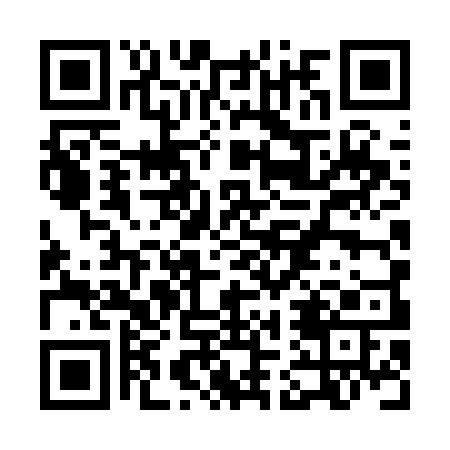 Ramadan times for Kessin, GermanyMon 11 Mar 2024 - Wed 10 Apr 2024High Latitude Method: Angle Based RulePrayer Calculation Method: Muslim World LeagueAsar Calculation Method: ShafiPrayer times provided by https://www.salahtimes.comDateDayFajrSuhurSunriseDhuhrAsrIftarMaghribIsha11Mon4:364:366:3512:213:236:086:088:0012Tue4:344:346:3312:213:246:106:108:0213Wed4:314:316:3012:213:256:126:128:0414Thu4:284:286:2812:203:276:146:148:0615Fri4:254:256:2512:203:286:166:168:0916Sat4:234:236:2312:203:296:186:188:1117Sun4:204:206:2012:193:306:206:208:1318Mon4:174:176:1812:193:326:226:228:1519Tue4:144:146:1512:193:336:246:248:1720Wed4:114:116:1312:193:346:266:268:2021Thu4:094:096:1012:183:356:276:278:2222Fri4:064:066:0812:183:366:296:298:2423Sat4:034:036:0512:183:376:316:318:2624Sun4:004:006:0312:173:386:336:338:2925Mon3:573:576:0012:173:406:356:358:3126Tue3:543:545:5812:173:416:376:378:3327Wed3:513:515:5512:173:426:396:398:3628Thu3:483:485:5312:163:436:416:418:3829Fri3:453:455:5112:163:446:426:428:4030Sat3:423:425:4812:163:456:446:448:4331Sun4:384:386:461:154:467:467:469:451Mon4:354:356:431:154:477:487:489:482Tue4:324:326:411:154:487:507:509:503Wed4:294:296:381:144:497:527:529:534Thu4:264:266:361:144:507:547:549:565Fri4:224:226:331:144:517:557:559:586Sat4:194:196:311:144:527:577:5710:017Sun4:164:166:281:134:537:597:5910:038Mon4:124:126:261:134:548:018:0110:069Tue4:094:096:241:134:558:038:0310:0910Wed4:054:056:211:124:568:058:0510:12